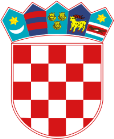 R E P U B L I K A   H R V A T S K A      OPĆINSKI SUD U SPLITU                                   SPLIT      KOMISIJA ZA PROVEDBU           JAVNOG NATJEČAJABroj: 7 Su-1692/2017-19Split,  7. listopada 2021.   Temeljem članka 4. i članaka 10. do 14. Uredbe o raspisivanju i provedbi javnog natječaja i internog oglasa u državnoj službi (Narodne novine broj 78/17 i 89/19) Komisija za provedbu javnog natječaja, objavljenog u Narodnim novinama broj 32/2021 od 31. ožujka 2021. na web stranicama Ministarstva pravosuđa i uprave, Hrvatskog zavoda za zapošljavanje i Općinskog suda u Splitu, za prijam službenika u državnu službu u Općinski sud u Splitu, Stalna služba u Starom Gradu na radno mjesto III. vrste administrativni referent – sudski zapisničar (1 izvršitelj/ica), na neodređeno vrijeme, daje slijedećuOBAVIJEST KANDIDATIMAO DANU ODRŽAVANJA I NAČINU PROVEDBEPOSTUPKA TESTIRANJATestiranje kandidata koji su podnijeli pravodobne i uredne prijave te ispunjavaju formalne uvjete objavljene u Javnom natječaju za radno mjesto administrativni referent – sudski zapisničar  1 (jedan) izvršitelj/ica na neodređeno vrijeme u Stalnoj službi u Starom Gradu održat će se u prostorijama Stalne službe u Starom Gradu Općinskog suda u Splitu – soba 4, na adresi Stari Grad, Novo Riva 3, dana 15. listopada 2021. u 9,00 sati.  Osobe koje ne ispunjavaju formalne uvjete ili nisu podnijele pravovremene i uredne prijave na natječaj, ne smatraju se kandidatima i bit će o tome pisano obaviještene. Za kandidata koji nije pristupio testiranju, smatrat će se  da je povukao prijavu na javni natječaj.Sadržaj testiranja:Pismena provjera znanja Poznavanje ustroja i poslovanja u sudovima Republike Hrvatske -pismeni test     Testiranje rada na računalu (prijepis i diktat)Razgovor (intervju) kandidata s komisijom za provedbu javnog natječaja koji su zadovoljili na pisanoj provjeri znanja, prijepisu i diktatu.Pravni i drugi izvori za pripremanje kandidata za testiranje:Sudski poslovnik (Narodne novine broj 37/14, 49/14, 8/15, 123/15, 45/16, 29/17, 33/17, 34/17 57/17, 101/2018, 119/2018, 81/19, 128/19, 39/20, 47/20, 138/20, 147/20, 70/21 i 99/21) - www.nn.hrPravilnik o radu u sustavu eSpis (Narodne novine broj 35/15, 123/15, 45/16, 29/17, 112/17, 119/18, 39/20, 138/20, 70/21 i 99/21) – www.nn.hrZakon o sudskim pristojbama (Narodne novine broj 118/18 i 53/19) - www.nn.hrPostupak testiranja kandidata - pravila testiranja i način bodovanja: Testiranju mogu samo pristupiti kandidati koji dođu u zakazano vrijeme. Po dolasku na testiranje od svakog kandidata bit će zatraženo da predoči odgovarajuću identifikacijsku ispravu, radi utvrđenja identiteta kandidata.  Testiranju ne mogu pristupiti kandidati koji ne mogu dokazati identitet, osobe koje ne ispunjavaju formalne uvjete natječaja, te osobe za koje se utvrdi da nisu podnijele prijavu na javni natječaj za radno mjesto za koje se obavlja testiranje.Nakon što se utvrdi identitet kandidata pristupit će se pismenoj provjeri znanja kandidata.       	Kandidati su dužni pridržavati se utvrđenog vremena i rasporeda testiranja. Za vrijeme pismene provjere znanja i sposobnosti kandidati ne smiju:koristiti se bilo kakvom literaturom ili bilješkama,koristiti mobitel ili druga komunikacijska sredstva,napuštati prostoriju u kojoj se vrši provjera znanja,razgovarati s ostalim kandidatima ili na drugi način remetiti mir i red. 	Kandidati koji bi se ponašali neprimjereno ili bi prekršili jedno od gore navedenih pravila bit će udaljeni s testiranja, a njihov postignuti rezultat Komisija neće priznati niti ocijeniti. Testiranje će se provesti u dvije faze. Prva faza - pisana provjera poznavanja ustroja i poslovanja u sudovima Republike Hrvatske trajat će 20 minuta. Pisani test bit će vrednovan bodovima od 0 do 10 bodova. Pisani test sadrži 10 zadataka, za točno rješenje svakog zadatka moguće je ostvariti 1 bod, a zadatak se može bodovati samo jednim punim bodom. Pogrešno zaokružen odgovor moguće je ispraviti na način da se prekriži netočno zaokružen odgovor, te zaokruži točan odgovor, uz potvrdu točnog navoda vlastoručnim potpisom kandidata. Djelomično točni odgovori neće se priznavati kao točan odgovor. Smatra se da su kandidati/kinje zadovoljili na testiranju ako su na pisanoj provjeri znanja dobili najmanje 5 bodova, te tada mogu pristupiti drugom dijelu testiranja. Po završenoj pisanoj provjeri kandidati/kinje koji su na testu ostvarili najmanje 5 (pet) bodova, pristupaju drugoj fazi testiranja - provjeri znanja i sposobnosti te vještine pisanja uz uporabu računala u trajanju od 5 minuta (prijepis) i 3 minute (diktat), Smatra se da je kandidat/kinja zadovoljio/la na provjeri rada na računalu ako je za unos teksta u prijepisu i diktatu, ostvario/la najmanje 5 bodova, s tim da se bodovi na ovom dijelu testiranja mogu utvrditi decimalnim brojem, najviše na dvije decimale. Smatra se da je kandidat zadovoljio na pisanoj provjeri znanja te provjeri sposobnosti i vještina pisanja teksta na računalu ako je za svaki dio provedene provjere dobio najmanje 5 bodova.Komisija kroz razgovor s kandidatima utvrđuje interese, profesionalne ciljeve i motivaciju kandidata za rad u državnoj službi, te utvrđuje i stečeno radno iskustvo u struci i rezultate ostvarene u njihovu dotadašnjem radu. Rezultati razgovora bit će vrednovani na isti način kao i uspješnost pisanog testa, odnosno svaki kandidat može dobiti od nula do deset (0-10) bodova.	Nakon provedenog testiranja i razgovora (intervjua), Komisija će utvrditi Rang listu kandidata prema ukupnom broju bodova ostvarenih na testiranju i razgovoru (intervjuu). Komisija dostavlja čelniku tijela izvješće o provedenom postupku koje potpisuju svi članovi Komisije. Uz izvješće se prilaže rang lista kandidata prema ukupnom broju bodova ostvarenih na testiranju i razgovoru.Opis poslova i podaci o plaći:	Opis poslova: Administrativni referent – sudski zapisničar u referadi kroz sustav "e-Spis" obavlja sve tehničke poslove vezane uz sudske spisa, obavlja poslove pisanja po diktatu, pisanja i prijepisa sudskih odluka, isprava i poziva na rasprave i ročišta i drugih sudskih akata, obavlja poslove zapisničara na raspravi i van rasprave, sređuje i uvezuje podneske, te obavlja druge odgovarajuće poslove u sudskoj referadi, otprema odluke, pozive i pismena, sastavlja jednostavne dopise.Podaci o plaći: članak 9. stavak 1., podstavka f, radna mjesta III. vrste, točka 2. Opći i administrativni poslovi  Uredbe o nazivima radnih mjesta i koeficijentima složenosti poslova u državnoj službi (»Narodne Novine« 37/01 do 73/19), koja je objavljena na www.nn.hr.  O rezultatima javnog natječaja kandidati/kinje biti će obaviješteni objavom rješenja o prijmu u državnu službu izabranog kandidata na web stranicama Općinskog suda u Splitu (http://sudovi.pravosudje.hr/osst/) i Ministarstva pravosuđa i uprave (www.uprava.gov.hr). Dostava rješenja svim kandidatima smatra se obavljenom istekom osmoga dana od dana javne objave na web – stranici Ministarstva pravosuđa i uprave (www.uprava.gov.hr).	Svi kandidati prijavljeni na natječaj (koji nisu izgubili to svojstvo) imaju pravo uvida u dokumentaciju koja se odnosi na natječaj i to u onom dijelu koji se odnosi na njih.													                                                                      Komisija za provedbu javnog natječaja